Муниципальное образование городской округ город Торжок Тверской областиТоржокская городская ДумаР Е Ш Е Н И Е27.04. 2023											  № 194О внесении изменений в решениеТоржокской городской Думы 
от 16.06.2022 № 119 В связи с необходимостью исправления технической ошибки Торжокская городская Дума решила: 1. Перечень государственного имущества Тверской области, предлагаемого к передаче из государственной собственности Тверской области 
в муниципальную собственность муниципального образования городской округ город  Торжок Тверской области, утвержденный решением Торжокской городской Думы от 16.06.2022 № 119, изложить в следующей редакции:«.».2. Настоящее Решение вступает в силу со дня его подписания и подлежит официальному опубликованию, а также размещению в свободном доступе               на официальных сайтах администрации города Торжка и Торжокской городской Думы в информационно-телекоммуникационной сети Интернет.Председатель Торжокской городской Думы			         С.А. Дорогуш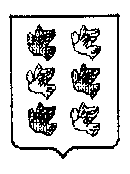 1Мышь компьютернаяшт14096,4313 500,202Многофункциональное устройство (МФУ) НР laser MFP 137fnwшт1015 073,83150 738,303Ноутбук ПЭВМ RAYbook модель Si1514 шт14565366,009 478 070,00ИТОГО:9 642 308,50